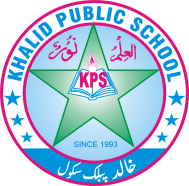 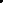 Q # 1. Circle the correct option?              /08 	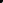 1)  Miss Sana asked ________ students to make posters about good manners. Q# 2. Answer the following Questions?     /8why should we always wash our hands before and after meal?____________________________________________________________________________________________________________________________________________________2.Did the man get serious injuries? ____________________________________________________________________________________________________________________________________________________3.What are the qualities of a good friend? ____________________________________________________________________________________________________________________________________________________ 4._what does momina buy from the garments shop?____________________________________________________________________________________________________________________________________________________Q#3 Look at the given picture and write the names of insects. /3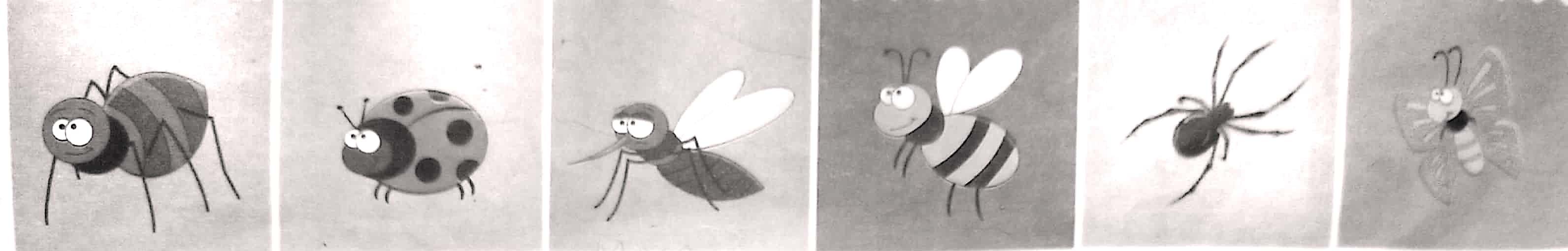 ______________   _______________ ______________ _______________ ____________ _____________Q#4.Creative Writing/4Write four sentences about your best friend. Q:5 Time to think.                 /3List down the manners you adopt in your life.________________________________________________________________________________________________________________________________________________________________________________________________________________________________________________________________________________________Q:6.Comprehension Time .                       /3Read the given title and table of contents.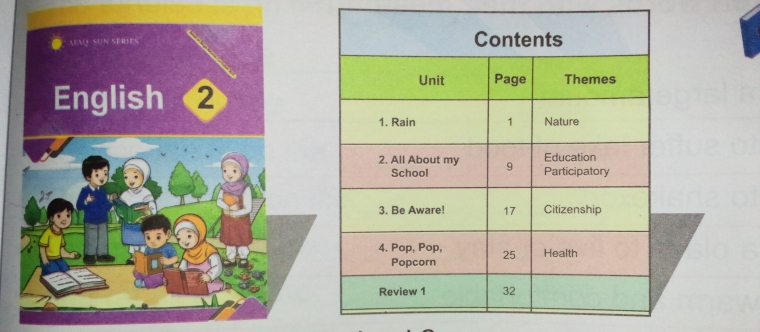 What is the title of the book? ______________________write the name of unit 3.        ______________________Which unit is on page 25?      ________________________Q:7.Grammar                 /4Circle the correct pronoun for each picture.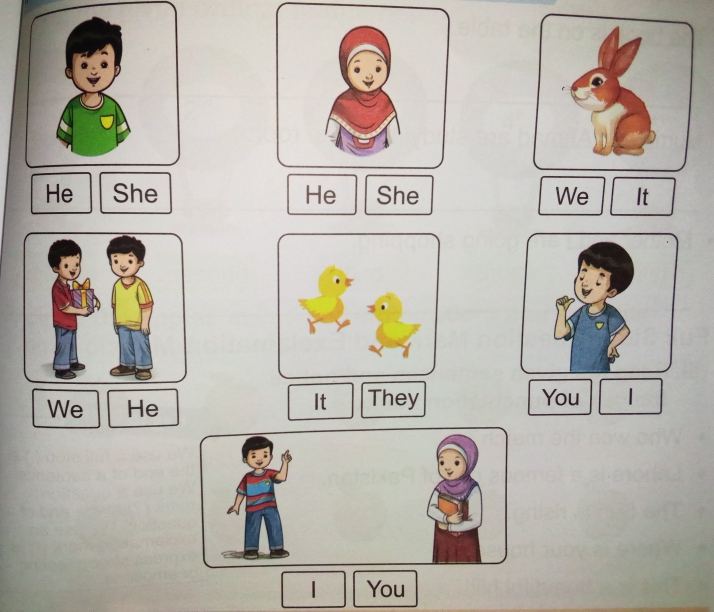 Q:8.Phonics Practice                                    / 2Identify  one- and two-syllable words that rhyme. Write them in the correct columns.Bike   night    butter    like     bandage       clever       duck         fight       luck         manage never         cutter Q:9.Define Proper Noun                         /2______________________________________________________________________Q:10.Let's get started.                            /2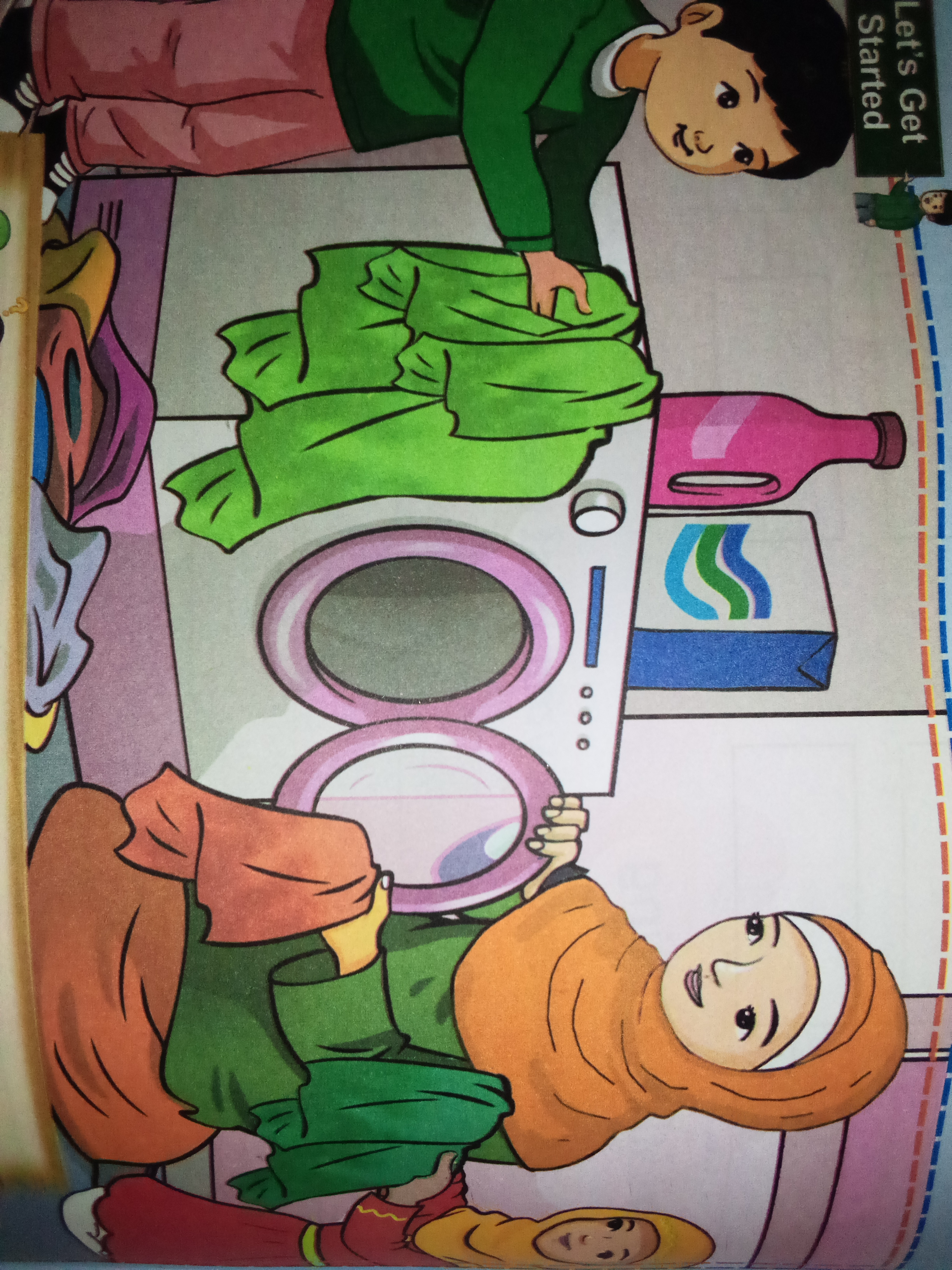 Q:What are tha children doing in the picture?Ans: _____________________________________________________________________Q11.Activity.                 /2Arrange the words according to the first letter.Pal    feel     blue     single     one Ans: _____________________________________________________________________Q12.Vocabulary                   /2queue       _______________garment  ________________blue         ________________ struck     ________________Q13.Guided Writing                  /3Write six sentences on your favourite place to visit.______________________________________________________________________________________________________________________________________________________________________________________________________________________________________________________________________________________________________________________________________________________________________________________________________________________________________14.Creative writing             /4______________________________________________________________________________________________________________________________________________________________________________________________________________________________________________________________________________________15.Dictation       /10_____________________________________________________________________________________________________________________________________________________________________________________________________________________________________________________________________________________________________________________________________________________________a Grade one  b Grade two c Grade three 2)  Always drink water while______2)  Always drink water while______2)  Always drink water while______a Sittingb Standing c a & b 3)  Momina is going to the__________with her mother. 3)  Momina is going to the__________with her mother. 3)  Momina is going to the__________with her mother. 3)  Momina is going to the__________with her mother. a School b Marketc                 Park4) I can be a pal when you feel________4) I can be a pal when you feel________4) I can be a pal when you feel________4) I can be a pal when you feel________a Red b Yellow c Blue 5)  Who________ was injured in an accident? 5)  Who________ was injured in an accident? 5)  Who________ was injured in an accident? 5)  Who________ was injured in an accident? a 	A woman 	b 	A man 	a 	A woman 	b 	A man 	a 	A woman 	b 	A man 	a 	A woman 	b 	A man 	c An old 6)The__________were enjoying the winter. 6)The__________were enjoying the winter. 6)The__________were enjoying the winter. 6)The__________were enjoying the winter. a Ants b Grasshoppers c Butterfly 7) We use a question mark(?) at the end of a____________7) We use a question mark(?) at the end of a____________7) We use a question mark(?) at the end of a____________7) We use a question mark(?) at the end of a____________a 	question	b 	answer	a 	question	b 	answer	a 	question	b 	answer	a 	question	b 	answer	c A&b8)  First second, third etc are called 8)  First second, third etc are called 8)  First second, third etc are called 8)  First second, third etc are called a Nominal b Digit numbers c Ordinal numbers One syllable words Two syllable words